ExSite 2019 Participants Information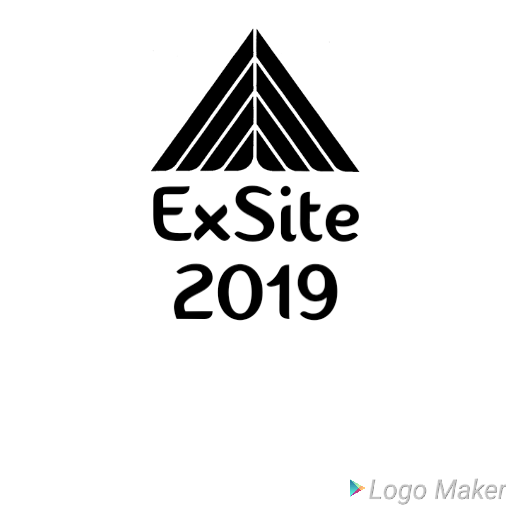 To be Completed by all participants, Leaders and Staff.  (Details from this form will be moved to electronic format. Data will be deleted after the Camp. Please complete all relevant information fields.) MEDICAL AND ALERGIES -If it becomes necessary for the participant to receive medical treatment and I cannot be contacted by telephone or any other means to authorise this, I hereby give my general consent to any necessary medical treatment and authorise any Leader, Camp Staff (or in their absence any member of staff of the Activity Providers), to sign any document required by the hospital authorities. I will inform Admin Staff of ExSite2019, if any of the information given on this form changes before the event takes place and email a replacement form to admin@exsite.org.uk 	  			Signed_____________________________________ (Parent/Guardian if participant under 18) Date      Name      			Relationship to Young Person      			 ForenameSurnameScout Membership No.Age on 31/7/2019D.O.BExplorer/Venture Scout Unitor if Staff Further Details Further Details Further Details Further Details Participant Home Address NationalityGenderM  F Emergency ContactEmergency ContactEmergency ContactEmergency ContactEmergency Contact NameTelephone NumberRelationship of Emergency Contact to ParticipantRelationship of Emergency Contact to ParticipantDoctorsDoctors Tel NumberHealth NumberEHIC No (if from outside UK)EHIC No (if from outside UK)Do you suffer from any Allergies?If so, Do you carry an epipenYes NoYes NoDo you have any existing injuries that may effect your participation?Do you have any existing medical conditions?If so, what activities have you being advised not to take part in?If so, what activities have you being advised not to take part in?Prescribed MedicationIs there anything else we should know?DIETARY -DIETARY -DIETARY -DIETARY -DIETARY -Dietary NeedsVegetarian Vegan Celiac Other  If Other, Please give detailsIf Other, Please give detailsAdditional InformationAdditional InformationAdditional InformationAdditional InformationAdditional InformationAdditional InformationAdditional InformationAdditional InformationT-Shirt Size (Unisex Adult)XSmall Small Small Medium    Large X-Large XXL Are you Water Confident?Are you Water Confident?Are you Water Confident?Yes NoYes NoCan you swim 50m?Can you swim 50m?Yes No